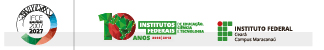 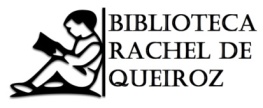 ESCALA DE TRABALHO BIBLIOTECAHorárioSEGTERQUAQUISEX08:00 – 14:00Antônia NeyAntônia NeyAntônia NeyAntônia NeyAntônia Ney14:00 – 20:00GlaúcioGlaúcioGlaúcioGlaúcioGlaúcio08:00 – 12:0013:00 – 17:0016:00 – 20:00EstagiárioEstagiárioEstagiárioEstagiárioEstagiárioEstagiárioEstagiárioEstagiárioEstagiárioEstagiárioEstagiárioEstagiárioEstagiárioEstagiárioEstagiário08:00 – 12:0013:00 – 17:00Luiz CarlosLuiz CarlosLuiz CarlosLuiz CarlosLuiz Carlos